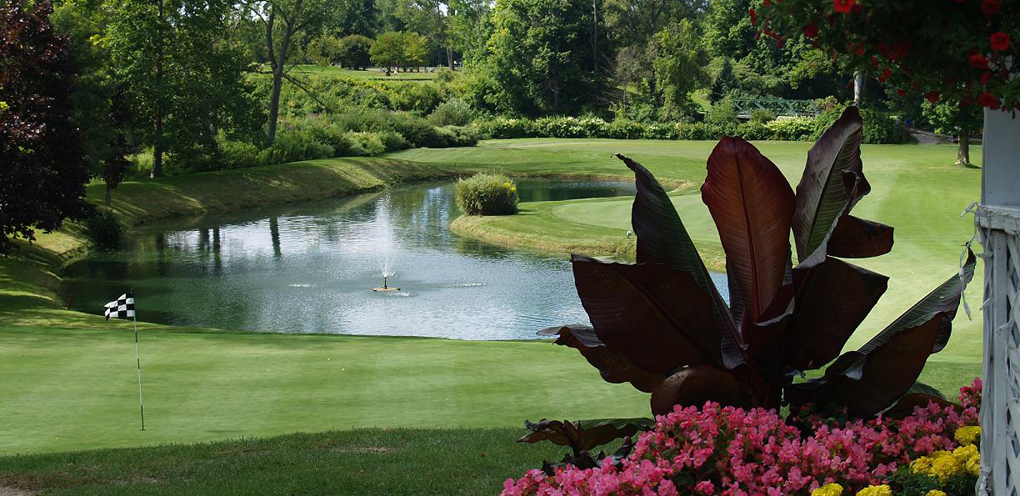 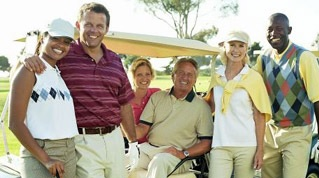 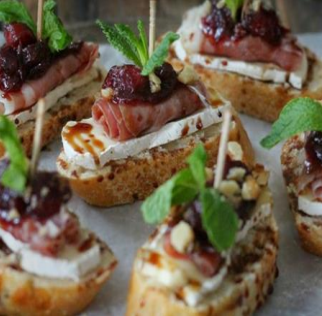 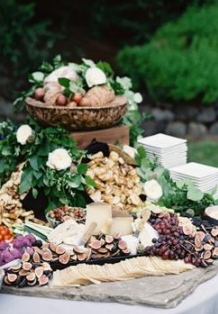 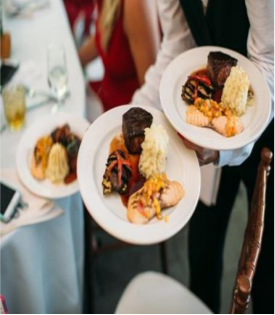 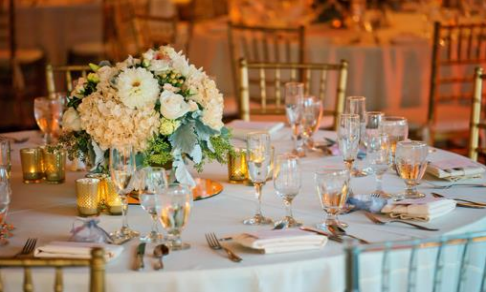 Come discover what a first-class country club can offer; great golf, & elegant surroundings with all of the amenities you have come to expect and more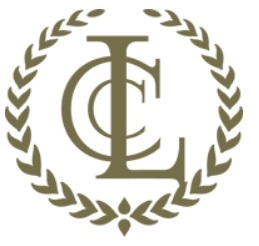 Located in Lancaster, New York, Lancaster Country Club was established in 1925 and hasserved as host to many prestigious events. Our golfcourse spreads over approximately 200 acres and is describedas a traditional layout with subtle elevation change, mature tree lined fairways and small tomedium sized greens6061 Broadway | Lancaster | New York | 14086Visit Our Web Site @ www.LCCNY.comJocelyn Kowalczyk | Director of SalesPhone: 716. 684.3700 ext. 13E-Mail: SalesLCCNY@gmail.com 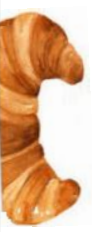 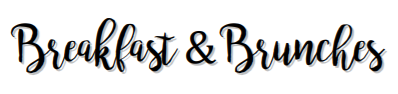 Continental BreakfastAssorted Fresh Juices, Coffee and TeaAssorted Petite Breakfast Pastries and Muffins, Bagels, Butter, Fruit Preserves, Cream Cheese$9 ppThe Basic Breakfast Buffet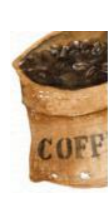 Assorted Fresh Juices, Coffee and TeaFresh Seasonal Cut Fruits, Assorted Petite Breakfast Pastries and Muffins, Bagels, Butter, Fruit Preserves, Cream Cheese,Scrambled Eggs, Home Fries with Sweet Onion & Green Peppers, Smoked Bacon & Country Sausage Links$17 pp                                                          .  .  .  .Brunch Buffet(Minimum of 25 people)Includes Assorted Juices, 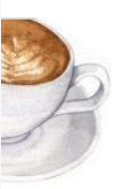 Fresh Cut Fruit, Muffins and Pastries, Scrambled Eggs Home Fries or Roasted Potato Crispy Bacon or Savory Sausage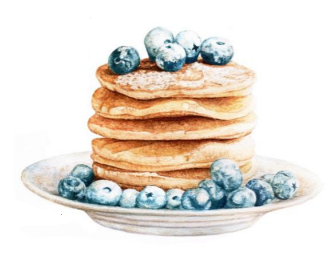 Herb Grilled Chicken Seasonal Vegetable Coffee/Tea Service$20 ppBrunch Buffet Enhancements 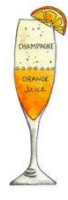 (Priced per person)Eggs Benedict $4Sautéed Spinach $2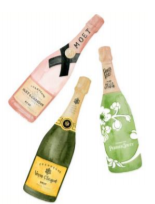 Smoked Salmon with Traditional Garnishes   @ MARKET PRICEOmelets Station Made to Order $4pp+ $50.00 Chef Fee. . . .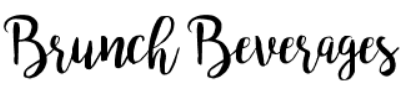 Call Bar: (per person)Smirnoff, Gordon’s, Bacardi, Seagram’s 7, Jim Beam, Cutty SarkChoice of (2) Domestic Bottled Beers & (1) Imported Bottled Beer SelectionIncludes House Wines, Soft Drinks & Juices  One Hour              $9Two Hours	   $16Three Hours        $22 Four Hours          $28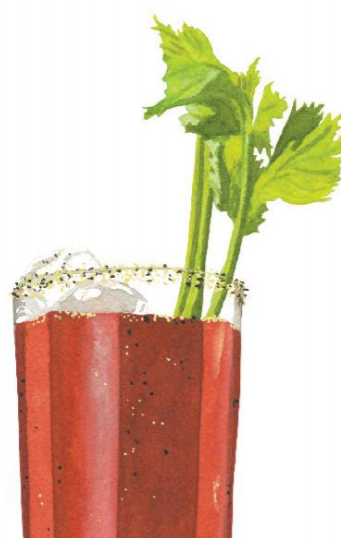 . . . . Beer, Wine, & Soda Service: (per person)Includes Bottled Beer, House Wine, Soft Drinks & Juices                    One Hour              $7     Two Hours           $12            	     Three Hours        $16      Four Hours	        $20. . . . Punches: (Prices are per Gallon, 2 gallon minimum)Fruit $27Wine $37       Mimosa $47                                                                      Margarita $47                                                                Bloody Mary $47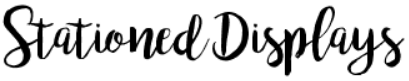 (priced per person)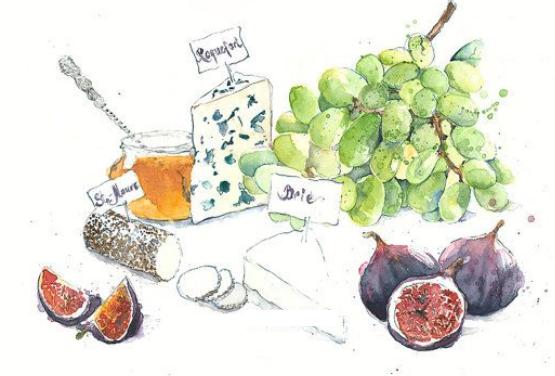 Cheese, Fruit & Vegetable Display      	$ 9 Imported & Domestic Cheeses, Seasonal Fruits & Berries, Assortment of fresh Vegetables, Chutney, Gourmet Crackers and Flat Breads Antipasto Display        				$ 12Capicola, Genoa Salami, Prosciutto, Fresh Mozzarella, and Aged Provolone Cheeses, Roasted Peppers, Cured Olives, Olive Oil, Ciabatta Bread Seafood Display                 			$ Market Price Raw Oysters & Clams, Steamed Crab Claws, Shrimp Cocktail, Shrimp Ceviche, and appropriate accoutrements Mediterranean Display       			 $ 9Olives Tapenade, Flavored Hummus, Peppers with Roasted Garlic,Baba ghanoush, Couscous, Marinated Artichoke Hearts, Warm Pita Far East Display         				$ 10Spring Rolls, Chicken Satay, Crab Rangoon, BBQ Ribs, Pork Pot Stickers, & Sweet and Sour Sauce Coffee & Dessert Display        		$ 8 Regular and decaffeinated Coffee, a selection of International Teasand Chef’s assorted pastries. Deluxe Coffee Bar                               		 $ 10 Regular and decaffeinated Coffee, a selection of International Teas,Hot Cocoa, flavored syrups, shaved chocolate, cinnamon sticks, whipped cream, and an assortment of Chef’s pastries.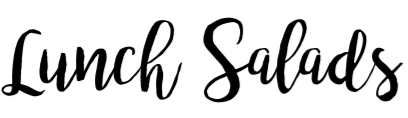 Includes Soup Du Jour, Warm Roll Service, Choice of Dessert, Coffee & Tea Service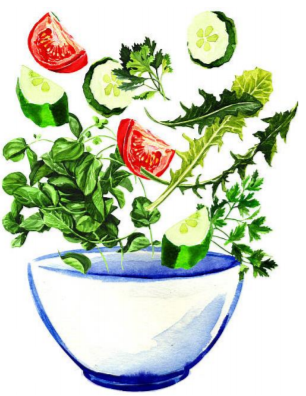 Salad Additions:Grilled Chicken     $4Grilled Salmon      $8Grilled Shrimp      $8Seared Ahi Tuna  $10Sliced Steak           $10Choice of Dessert:Canolli, Chocolate Mousse, Assorted Old Fashioned Cookies & Brownies Plated 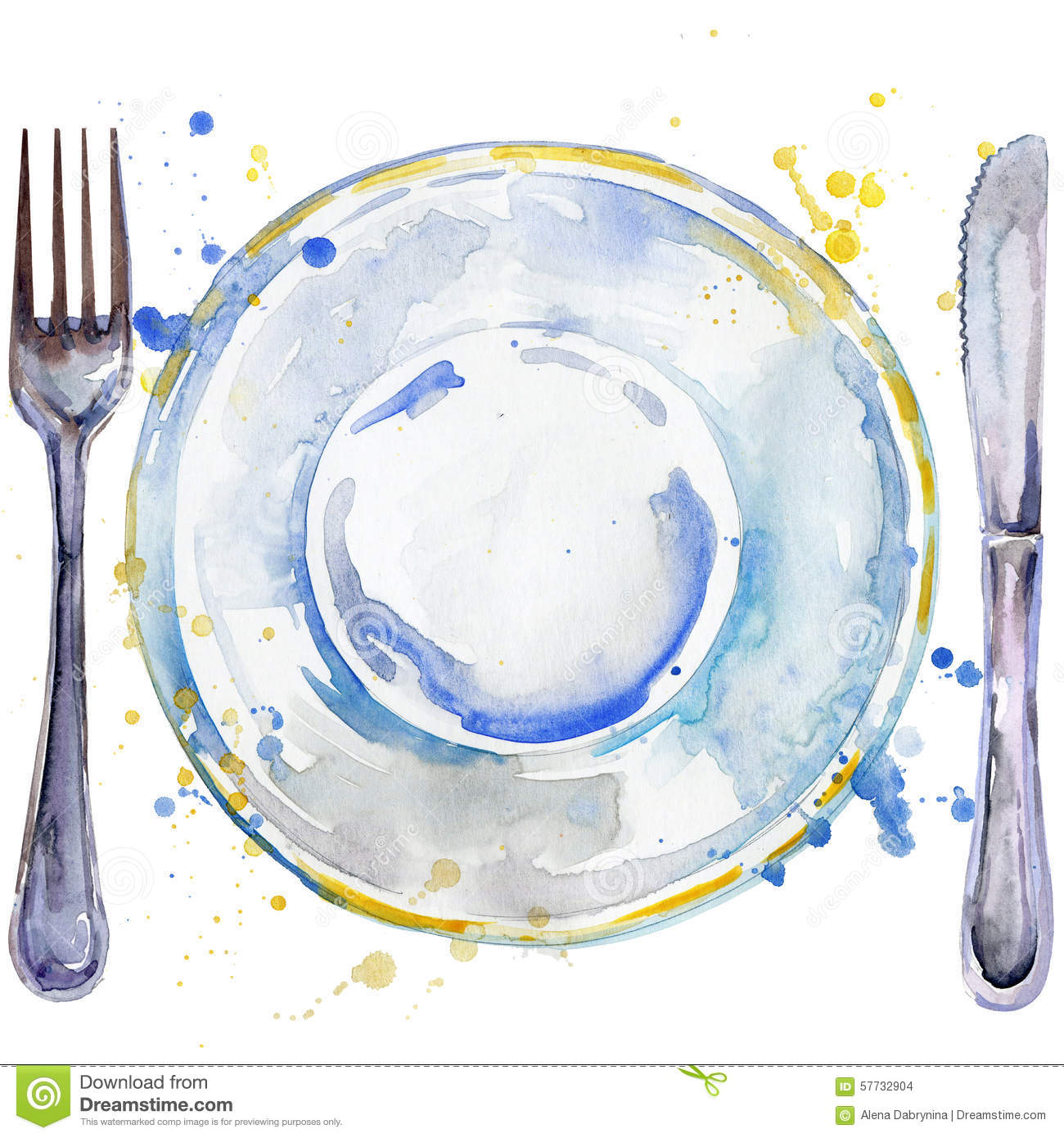 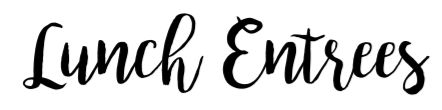 Select TWO EntreesIncludes Choice of:House Salad or Caesar Salad Starch & Vegetable Served with Freshly Baked Rolls & ButterChicken Piccata       		19Sautéed and finished with a Light Lemon Caper SauceChicken Marsala       	19 Sautéed Breast of Chicken, Mushrooms and Shallots in Marsala pan sauce Grilled Salmon        		20 Choice of Herbed or Horseradish Crusted Salmon Fillet Haddock         		17 Bruschetta Topped Broiled Fillet of Atlantic Haddock Bistro Tenderloin       	 20 Grilled Bistro Tender with a red wine Demi-Glace Strip Steak        		 20 Grilled 8 oz center cut Strip Steak served with sautéed mushrooms Pork Tenderloin        	 18 Thyme Mustard Crusted Pork TenderloinCoffee and Tea Service Choice of Dessert:Canolli, Chocolate Mousse or Assorted Old Fashioned Cookies & Brownies 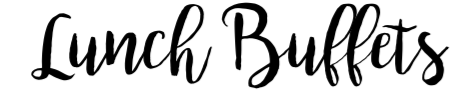 (25 person minimum)Lancaster Cook OutTossed Salad with Two Dressings Grilled Chicken BreastMacaroni Salad & Potato SaladHamburgers and Hot Dogs withAssorted Rolls and CondimentsBrownies and Assorted Old Fashion Cookies(Add…)Choice of Italian or Polish Sausage $3 pp$18Par 3 BuffetFresh warm Rolls with ButterHouse Salad or Caesar Salad Herb Roasted CickenRoasted Top Round of Beef Roasted Red or Mashed PotatoesSeasonal Vegetables Choice of Chocolate Mousse or Strawberry Shortcake Coffee and Tea Service$20The Lancaster Lunch BuffetFresh baked Rolls with ButterHouse Salad, Caesar Salad Chicken Picatta or Chicken Marsala Roasted Top Round of Beef, seasonal vegetables Roasted Red Potatoes or Mashed Potatoes Baked Ziti Bolognase Chocolate Mousse or Strawberry Shortcake Coffee and Tea Service$24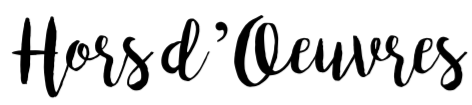 (priced per piece)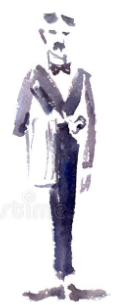 From The Garden & PastrySouthwestern Vegetable Quesadillas with Sour Cream & Salsa	 $2.00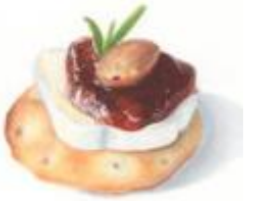 Spanakopita - Spinach & Feta 					 	$2.00Bruschetta served on Toasted Baguette  				$2.00Fried Vegetable Spring Roll with a Sweet Chili Sauce 		 	$2.00Brie & Raspberry on crostini 					 	$2.25Cucumber Rounds topped with Hummus				$2.00Caprese Skewers - Grape Tomato, Cherry Mozzarella, & Basil Oil 	$2.00From the Sea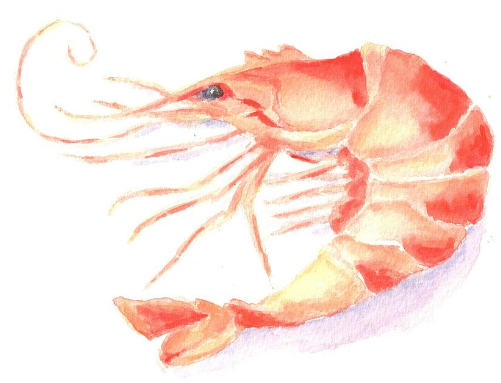 Crab Stuffed Mushrooms 						$2.50Shrimp Cocktail							$3.00Bacon Wrapped Scallop 						$3.00Petite Crab Cakes with Cajun Remoulade 				$3.50Crab Rangoon 								$3.50From the LandLamb Lollipops served with mint chimi cherr   			$3.00Italian Sausage Stuffed Mushrooms					$2.25Chicken Satay								$2.50Chicken Quesadillas with Avocado Cream		 		$3.00Steak & Cheese Flatbread Squares					$3.00Mini Beef Wellington 							$3.00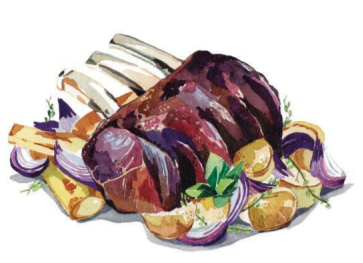 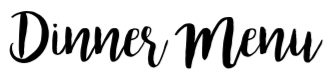 Choose (2) - Plated Dinner Selections Include Choice Of:House or Caesar Salad,Starch & Vegetable Served with Fresh Baked Rolls with ButterFilet Mignon of Beef - Grilled 6oz Filet Mignon                      				39 New York Strip Steak - Grilled 12oz Strip Steak with Sautéed Mushrooms    	33 Grilled Salmon - Horseradish or Herb Crusted Salmon          			 	28 Sea Bass - Chilean Sea Bass with Tomatoes and capers     				40 Chicken Française - Egg, Parmesan and Herb-Battered Chicken Breast, 		25Served with lemon cream sauce			                    Chicken Marsala - Boneless Chicken Breast, Mushroom, Marsala Sauce          	               25 Chicken Piccata       									25Sautéed and finished with a Light Lemon Caper SaucePasta Primavera - Spring Vegetables, Garlic, Shallots, White Wine, Penne, 		19Parmesan 	 Coffee & Tea Service (included)Choice of Dessert:Canolli, Chocolate Mousse, Cheese Cake or Plated Assorted Old Fashioned Cookies & Brownies Dual Entrée   4oz Filet Mignon with Choice of Chicken Dish					32 Children’s Meal (12 + under): (3) Chicken Fingers Served with French Fries, Carrots, and dip    			10    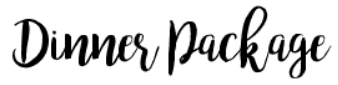 The Ultimate Dinner    $ 57            Cheese, Fruit & Vegetable Display  Chef Salad or Caesar Salad  Four Hour Call Bar Fresh warm Rolls with Butter (Choice of Two)Grilled 6oz Filet Mignon Grilled 12oz Strip SteakHorseradish or Herb Crusted SalmonChicken Francaise, Chicken Piccata or Chicken MarsalaDual Entrée: Filet & Chicken Add $3 per person  (Choose One)Roasted Red Potatoes Garlic Mashed Potatoes Served with Seasonal Vegetable Choice of Dessert:Canolli, Chocolate Mousse, Cheese Cake or Plated Assorted Old Fashioned Cookies & Brownies Coffee & Tea Service 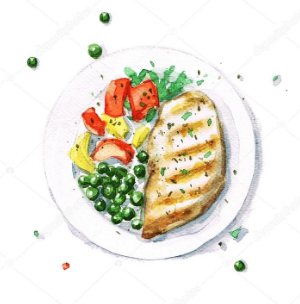 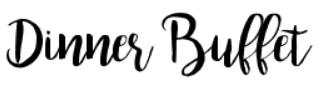 Broadway Buffet $59Cheese, Fruit, & Vegetable DisplayFour Hour Call Bar Fresh warm Rolls with ButterChef Salad or Caesar Salad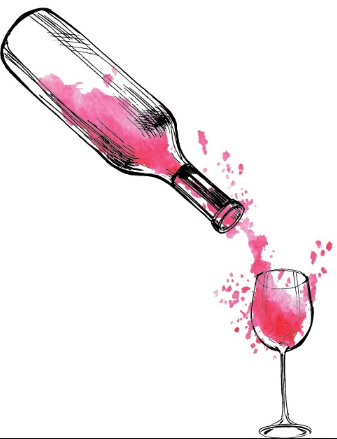 (Choice of Two)Sliced Beef Top Round  Chicken MarsalaChicken Piccata Baked Ziti Bolognese Herb Crusted Salmon served with Dill Sauce(Choice of Two)Rice Pilaf Roasted Red PotatoesGarlic Mashed Potatoes 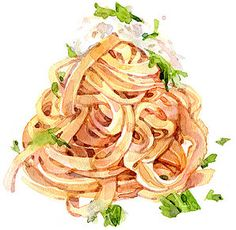 Seasonal VegetablesRoasted Sweet PotatoChoice of Dessert:Canolli, Chocolate Mousse, Cheese Cake or Plated Assorted Old Fashioned Cookies & Brownies Coffee and Tea Service 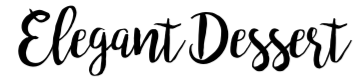 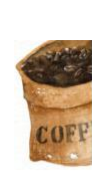 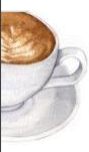 Coffee StationFreshly Brewed Coffee & Assorted Herbal Teas$4 per PersonDeluxe Coffee StationFreshly Brewed Coffee & Tea AssortedFlavored Syrups, Chocolate Shavings, Fresh Whipped Cream$6 per PersonAssorted Petite Pastry Station Served with Coffee & Assorted Herbal Teas$8 per Person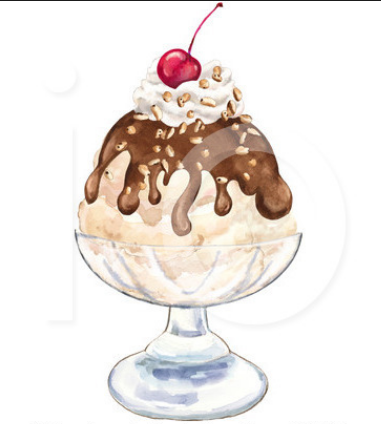 Deluxe Sundae BarCoffee & Assorted Herbal TeasVanilla & Chocolate Ice Cream, Hot Fudge, Caramel Sauce, Whipped Cream, Fresh Berries, Nuts,Chopped Candy Bars $8 per Person(Additional $50 chef fee to have Station Attended)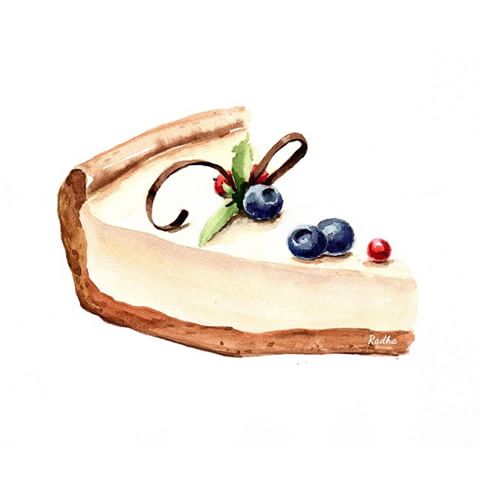 Cheesecake BarStrawberry, Blueberry, Salted Carmel, Mixed Berry, Fresh Whipped Cream$8 Per Person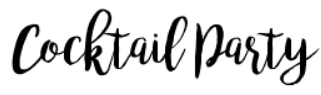 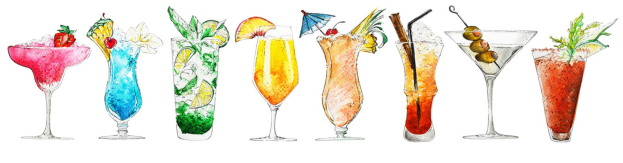 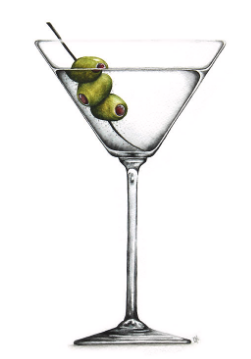 (minimum of 25 people)Let’s Party  $45 per personIncludes Three Hours of Beer & Wine First Hour:Assorted Cheeses and Vegetable Display,Stationed Stuffed Mushrooms, Bruschetta, Chicken QuesadillasSecond HourHouse Salad or Caesar SaladSliced Top Round of Beef and Sliced Roast TurkeyWith Rolls & Assorted Condiments Baked Ziti or Pasta Primavera Third HourCoffee, Tea, & Pastry DisplayThe Ultimate $55 per personIncludes Three Hour Call Bar First Hour:Assorted Cheese and Vegetable Display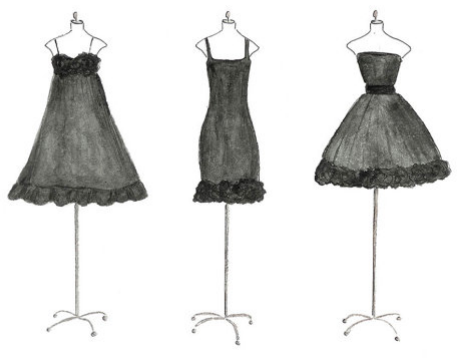 Stationed Chicken Satay with Curry DipBruschetta, Mini Beef WellingtonsSecond HourHouse Salad or Caesar SaladSliced Roast Beef and Sliced Roast Turkey Assorted Vegetable MedleyPasta Action Station: Penne Pasta with (3) Choices of Sauces*$50 Chef Fee Third HourPastry Station with Deluxe Coffee Bar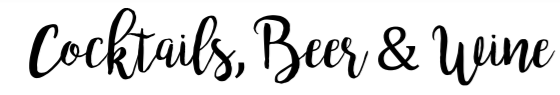 All Open Bars Consist of Call or Premium Brand Liquors,House Wines, Bottled Beer, Assorted Soft Drinks & Juices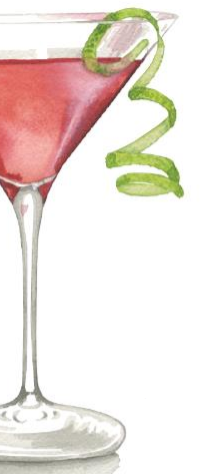 Call Bar: (Prices are Per Person)	Smirnoff, Gordon’s, Bacardi, Seagram’s 7, Jim Beam, Cutty SarkChoice of (2) Domestic Bottle Beers & (1) Import Wines Choose Two (2) Brands Cabernet Sauvignon,Chardonnay, White Zinfandel One Hour       	$9 Two Hours       $16 Three Hours    $22 Four Hours       $28 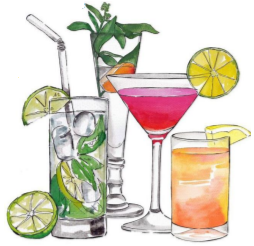 Beer, Wine, & Soda Service: (Prices are Per Person)One Hour	$7  Two Hours	$12 Three Hours	$16 Four Hours	$20Cash Bar PricesA $50.00 Bartender Fee will be charged to all Cash BarsA $50.00 Bartender Fee will be charged to all Consumption and Cash Bars under 30 peopleChampagne $4 per glassHouse Wine Service $35 per bottleSoda, Juice Bar $6 per personTerms and Conditions All prices are subject to change to meet our increase in costs.TAXES AND SERVICE CHARGESa. MEMBER EVENT:All food and beverage charges are subject to 8.75% Sales Tax,11 % gratuity (wait staff), 6% administrative fee (subject tosales tax).b. NON-MEMBER EVENT:All food and beverage charges are subject to 8.75% Sales Tax,11% gratuity (wait staff,) 9% administrative fee (subject to salestax.) Tax exempt organizations must present certificate prior topayment of function.The date of your function is not guaranteed until your deposit is paid. Depositsare based on the size of your party and the room being booked.Tentative bookings are good for one week. All deposits are non-refundable.Exact count of guests must be guaranteed at least one week before the function.This will be the guaranteed amount you will be charged even if fewer guestsattend.Lancaster Country Club or its employees cannot be held responsible for lost orleft behind articles.No foods or alcoholic beverages are to be brought in except for approved cake/dessert.Lancaster Country Club reserves the right to substitute an alternative room if theoriginal estimate of attendance falls.Method of acceptable Final Payment – check, money order, cashier’s check, cash, credit cardor member charge.When payment is in the form of a personal check a credit card is taken to securepayment.Please be advised our Dress Code is business casual. (No jeans or sneakersplease.)The “Serve Safe” policy is followed at Lancaster Country Club.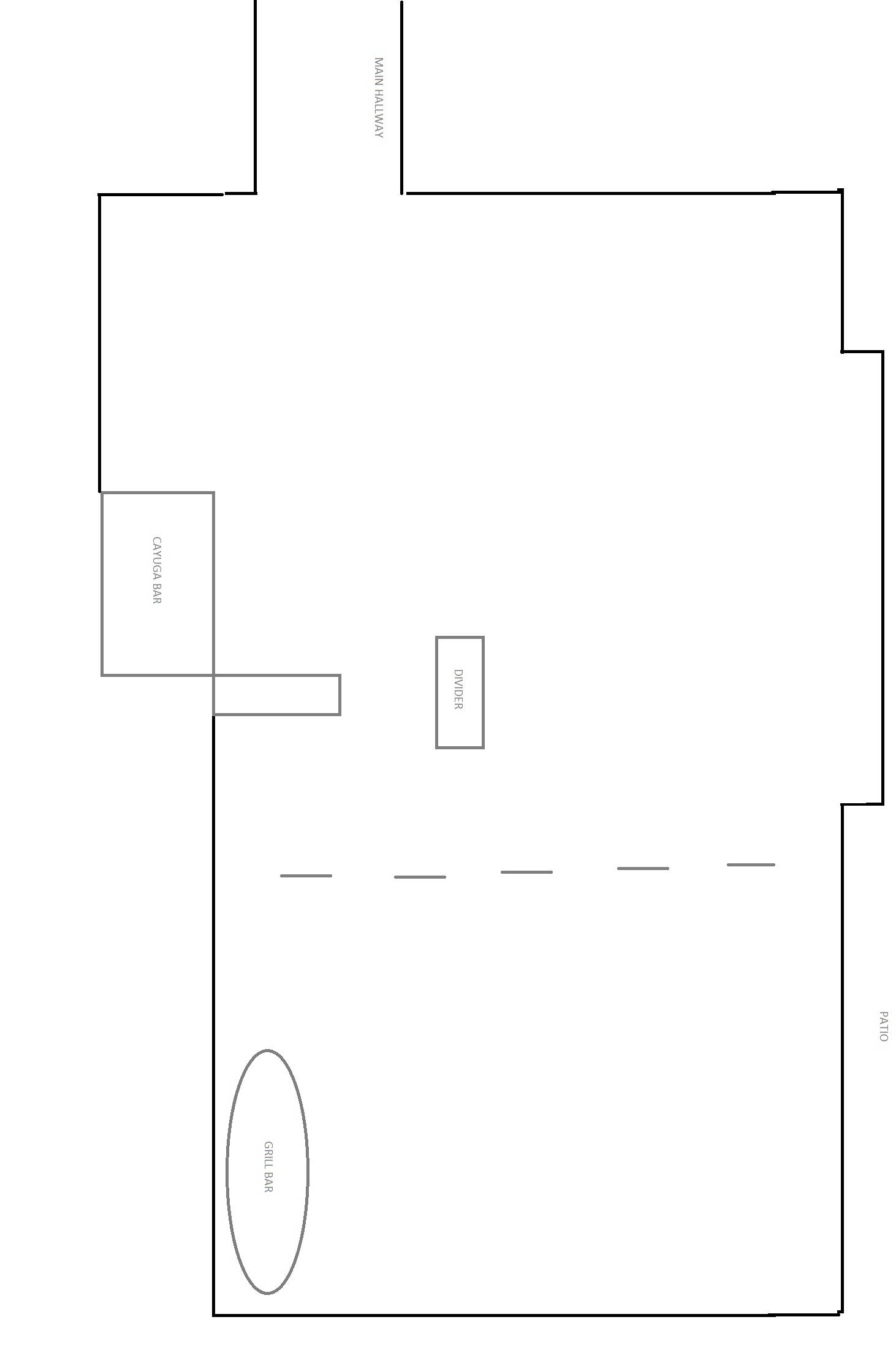 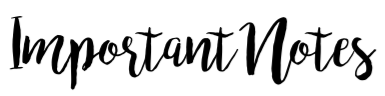 ____________________________________________________________________________________________________________________________________________________________________________________________________________________________________________________________________________________________________________________________________________________________________________________________________________________________________________________________________________________________________________________________________________________________________________________________________________________________________________________________________________________________________________________________________________________________________________________________________________________________________________________________________________________________________________________________________________________________________________________________________________________________________________________________________________________________________________________________________________________________________________________________________________________________________________________________________________________________________________________________________________________________________________________________________________________________________________________________________________________________________________________________________________________________________________________________________________________________________________________________________________________________________________________________________________________________________________________________________________________________________________________________________________________________________________________________________________________________________________________________________________________________________________________________________________________________________________________________________________________________________________________________________________________________________________________________________________________________________________________________________________________________________________________________________________________________________________________________________________________________________________________________________________________________________________________________________________________________________________________________________________________________________________________________________________________________________________________________________________________________________________________________________________________________________________________________________________________________________________________________________________________________________________________________________________________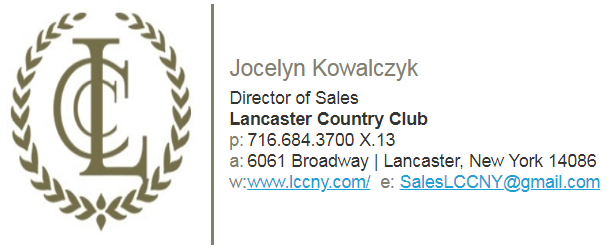 